Form No. TU/T/CAS/2019							                     APPLICATION FORM FOR PLACEMENT IN          	Assistant Professor & Equivalent           	(Stage -2 / Academic Level-11)      Assistant Professor & Equivalent(Stage – 3 / Academic Level-12)Associate Professor  & Equivalent(Stage -4 / Academic Level-13A)Professor (Stage – 5 / Academic Level-14) & EquivalentSenior Professor (Stage – 6 / Academic Level-15) Under Career Advancement Scheme of UGC (Please refer to UGC regulations 2010 and its subsequent amendments for eligibility, etc.) (please tick (√) the appropriate box)PART-A1. Name of applicant (in capital letters) : 	2. Details of first joining Tezpur University:   Permanent    Temporary    Ad-hoc        (Please tick √ )         Date	:				            Designation    Scale of Pay / Academic Level				 Basic Pay / Cell  3. Details of joining next higher position/Grade (as applicable):             Stage – 2 / Academic Level-11               Date					              Basic Pay / Cell  Stage – 3 / Academic Level-12    	Date						Basic Pay / Cell  Stage – 4 / Academic Level-13A    	Date					            	Basic Pay / Cell  Stage – 5 / Academic Level-14    	Date						Basic Pay / Cell  4. Present position:    Designation	  					        	w.e.f.    Scale of Pay / Academic Level				Basic Pay / Cell  5. Date of fulfilling the eligibility conditions for promotion to the next Stage/Academic Level as per UGC Regulations, 2018, and its subsequent amendments: Date / ……… / Month / ……………  / Year / ………………. /  6. Qualification (To give details of all examinations passed from 10th level onwards)  7.(a) If qualified in the UGC/CSIR-NET or other UGC accredited similar test (enclose copy of the certificate)    Subject:                                                                               Year of qualifying:    (b) If qualified in GATE, subject                                                       Year                 Percentile score 	8.  Details of Refresher / Orientation / Training Programme attended:9. Records of previous employment (copy of such credentials should be enclosed):10. Total length of service on the date of submission of this application (Please mention the date): Assistant Professor (Stage -1 / Academic Level-10) / Equivalent Grade:  …… year(s) ……. month(s) ……. daysAssistant Professor (Stage -2 / Academic Level-11) / Equivalent Grade: …… year(s) ……. month(s) ……. daysAssistant Professor (Stage -3 / Academic Level-12) / Equivalent Grade: …… year(s) ……. month(s) ……. daysAssociate Professor (Stage-4 / Academic Level-13A) / Equivalent Grade: …… year(s) ……. month(s) ……. daysProfessor (Stage – 5 / Academic Level-14): …… year(s) ……. month(s) ……. days11. Research experience:(a) M. Phil.* (copy of the certificate should be enclosed):(b) Doctoral work* (copy of the certificate should be enclosed):* Period spent for research degree will not be considered as the period of experience except part-time Ph.D. period concurrently with regular service with due permission.(c) Post-Doctoral work (copy of the certificate should be enclosed):PART-BTABLE – 1 (To be submitted year-wise separately for every year of assessment) Assessment Criteria and Methodology for Teachers (as per Appendix-II of UGC Regulation 2018)ASSESSMENT YEAR: …………………..1. Teaching Activity * Provide list with supporting documents endorsed by HoD/Dean  Grading Criteria Good: 80% and aboveSatisfactory: Below 80% but 70% and  aboveNot satisfactory: Less than 70%2. Involvement in the students related activities/research activities of the University*Provide list with supporting documents endorsed by Controlling Officer  Grading Criteria:Good: Involved in at least 3 activitiesSatisfactory: Involved in at least 1 activity; Not-satisfactory: Not involved/undertaken any of the activities. Note: Number of activities can be within or cross the broad categories of activities.Table – 2(To be submitted year-wise separately for every year of assessment)Methodology for calculating Academic/Research Score (as per Appendix-II of UGC Regulation 2018)ASSESSMENT YEAR: …………………..(Assessment must be based on evidence produced by the teacher such as: copy of publications, project sanction letter, utilization and completion certificates issued by the University and acknowledgements for patent filing and approval letters, students’ PhD award letter/certificate, etc.)Research Papers in Peer-Reviewed or UGC listed Journals2a) Publications (other than Research papers) 2b) Publications (Translation works   in   Indian   and   Foreign Languages by qualified faculties) 3. Creation of ICT mediated Teaching Learning Pedagogy and content and development of new and innovative course and curricula3c) Contribution in MOOCs3d) E-Content4a) Research guidance4b) Research Projects Completed4c) Research Projects Ongoing4d) Consultancy                                                                                                                                                   5a) Patents5b) *Policy Document (Submitted to an International body / organisation like UNO/UNESCO/World Bank/International Monetary Fund   etc.   or   Central Government or State Government)5c) Awards/Fellowship6) Invited lectures / Resource Person / paper presentation in Seminars/ Conferences/full paper in Conference Proceedings (Paper presented  in Seminars/Conferences and  also  published  as  full paper in Conference Proceedings will be counted only once)The Research score for research papers would be augmented as follows:Peer-Reviewed or UGC-listed Journals (Impact factor to be determined as per Thomson Reuters list):Two authors: 70% of total value of publication for each author.More than two authors: 70% of total value of publication for the First/Principal/Corresponding author and 30% of total value of publication for each of the joint authors.Joint Projects: Principal Investigator and Co-investigator would get 50% each. Note:Paper presented if part of edited book or proceeding then it can be claimed only once.For joint supervision of research students, the formula shall be 70% of the total score for Supervisor and Co-supervisor. Supervisor and Co-supervisor, both shall get 7 marks each.For the purpose of calculating research score of the teacher, the combined research score from the categories of 5(b), *Policy Document and 6. Invited lectures/Resource Person/Paper presentation shall have an upper capping of 30% of the total research score of the teacher concerned.The research score shall be from the minimum of three categories out of six categories.VERIFICATION AND RECOMMENDATION BY THE DIRECTOR, IQAC(Consolidated Report) On the application of ………………………………………………………..For promotion to …………………………………. under CAS(This page must be printed and annexed by the applicant at the end of the application)********************************************************************************************************Criteria for promotion under CAS (as per UGC Regulations 2018)Name of Examination/ Degree/ DiplomaYear of passing% of marksDivision/ Class/ RankBoard/ University(1)(2)(3)(4)(5)HSLC/10th Std.10+2 Std.Degree (Please specify)Master’s Degree (Please Specify)M. Phil (Please specify)Ph.D. (Please specify)Other 1 (Please specify)Other 2 (Please specify)Name of the programme attendedDuration of the programmeDuration of the programmeOrganizerName of the programme attendedFromToOrganizerName of InstitutionStatus of the Institution (whether Govt./ Semi Govt./Central Autonomous/ Private/ Industry)DesignationPeriodPeriodNature of appointment (Regular/ Temporary/ Ad-hoc/Contractual)Scale of Pay / Pay Band and Grade PayWhether appointed through duly constituted Selection Committee (YES/No)Requiredminimumqualification for the postHighest degree obtained at the time of appointmentRemarksName of InstitutionStatus of the Institution (whether Govt./ Semi Govt./Central Autonomous/ Private/ Industry)DesignationFromToNature of appointment (Regular/ Temporary/ Ad-hoc/Contractual)Scale of Pay / Pay Band and Grade PayWhether appointed through duly constituted Selection Committee (YES/No)Requiredminimumqualification for the postHighest degree obtained at the time of appointmentRemarks(1)(2)(3)(4)(4)(5)(6)(7)(8)(9)(10)Period of M. Phil.Period of M. Phil.Name of Institute/ UniversityResearch Topic (Dissertation)Date of Notification of result conferring the degreeFromToName of Institute/ UniversityResearch Topic (Dissertation)Date of Notification of result conferring the degree(1)(1)(2)(3)(4)Period of Ph.D. Period of Ph.D. Name of Institute/ UniversityResearch Topic (Dissertation)Date of submission of Ph.D. thesisDate of notification of result/  conferring the Ph.D. degreeFromToName of Institute/ UniversityResearch Topic (Dissertation)Date of submission of Ph.D. thesisDate of notification of result/  conferring the Ph.D. degree(1)(1)(2)(3)(4)(5)Name of the Institute/ UniversityArea of work with specific topicDurationSponsored byRemarks, if anySemester(Spring/Autumn)Teaching Activity (Classes taught includes sessions on tutorials, laboratory and other teaching related activities*)Encl. Sl No(s).Claim of the applicantAssessment by IQACSemester(Spring/Autumn)Percentage of engagement in Teaching = (Number of classes taught/total classes assigned) × 100%Involvement in the students related activities/research  activities of the University*Involvement in the students related activities/research  activities of the University*Encl. SlNo(s).Claim of the applicantAssessment by IQACa.Administrative responsibilities such as Head/Chairperson/Dean/Director/Co-ordinator/Warden etc.b.Examination and evaluation duties assigned by the college / university or attending the examination paper evaluation.c.Student related co-curricular, extension and field based activities such as student clubs, career counselling, study visits, student seminars and other events, cultural, sports, NCC, NSS and community services.d.Organising seminars/conferences/workshops, other college/university activities.e.Evidence of actively involved in guiding PhD students.f.Conducting minor or major research project sponsored by national or international agencies.g.At least one single or joint publication in peer- reviewed or UGC list of Journals.OVERALL GRADING:Good: Good in teaching and satisfactory or good in activity at Sl.No.2.OrSatisfactory: Satisfactory in teaching and good or satisfactory in activity at Sl.No.2.Not Satisfactory: If neither good nor satisfactory in overall gradingNote: For the purpose of assessing the grading of Activity at Serial No. 1 and Serial No. 2, all such periods of duration which have been spent by the teacher on different kinds of paid leaves such as Maternity Leave, Child Care Leave, Study Leave, Medical Leave, Extraordinary Leave and Deputation shall be excluded from the grading assessment. The teacher shall be assessed for the remaining period of duration and the same shall be extrapolated for the entire period of assessment to arrive at the grading of the teacher. The teacher on such leaves or deputation as mentioned above shall not be put to any disadvantage for promotion under CAS due to his/her absence from his/her teaching responsibilities subject to the condition that such leave/deputation was undertaken with the prior approval of the competent authority following all procedures laid down in these regulations and as per the acts, statutes and ordinances of the parent institution.Comment of the Head / Dean on the claim:Signature of the HoD / Dean :(Dean in case the applicant is a Head)Signature of the applicant:Name: Encl. SlNo(s).Provide details as below Provide details as below Provide details as below Provide details as below Faculty of Sciences / Engineering / Agriculture / Medical / Veterinary Sciences:08 per paperFaculty of Sciences / Engineering / Agriculture / Medical / Veterinary Sciences:08 per paperFaculty of Sciences / Engineering / Agriculture / Medical / Veterinary Sciences:08 per paperFaculty of Sciences / Engineering / Agriculture / Medical / Veterinary Sciences:08 per paperFaculty of Sciences / Engineering / Agriculture / Medical / Veterinary Sciences:08 per paperFaculty of Sciences / Engineering / Agriculture / Medical / Veterinary Sciences:08 per paperFaculty of Sciences / Engineering / Agriculture / Medical / Veterinary Sciences:08 per paperEncl. SlNo(s).Provide details as below Provide details as below Provide details as below Provide details as below Faculty of Languages / Humanities / Arts / Social Sciences / Library / Education / Physical Education / Commerce / Management & other related disciplines: 10 per paperFaculty of Languages / Humanities / Arts / Social Sciences / Library / Education / Physical Education / Commerce / Management & other related disciplines: 10 per paperFaculty of Languages / Humanities / Arts / Social Sciences / Library / Education / Physical Education / Commerce / Management & other related disciplines: 10 per paperFaculty of Languages / Humanities / Arts / Social Sciences / Library / Education / Physical Education / Commerce / Management & other related disciplines: 10 per paperFaculty of Languages / Humanities / Arts / Social Sciences / Library / Education / Physical Education / Commerce / Management & other related disciplines: 10 per paperFaculty of Languages / Humanities / Arts / Social Sciences / Library / Education / Physical Education / Commerce / Management & other related disciplines: 10 per paperFaculty of Languages / Humanities / Arts / Social Sciences / Library / Education / Physical Education / Commerce / Management & other related disciplines: 10 per paperEncl. SlNo(s).JournalSl. No. inDeptt’s listPubl. DateVol.No.Issue No.Issue No.ISBN/ ISSN No.First/Corr/Co/Sole author(Fr/Cr/Co/So)First/Corr/Co/Sole author(Fr/Cr/Co/So)Impact Factor,or whetherIndexed (Y/N)Score claimedScore VerifiedTotalTotalTotalTotalTotalTotalTotalTotalTotalTotalEncl. SlNo(s).Books authored which are published by: International publishers: 12 each, National Publishers: 10 each,  Chapter in Edited Book: 05 each,  Editor of Book by International Publisher: 10 each, Editor of Book by National Publisher: 08 eachBooks authored which are published by: International publishers: 12 each, National Publishers: 10 each,  Chapter in Edited Book: 05 each,  Editor of Book by International Publisher: 10 each, Editor of Book by National Publisher: 08 eachBooks authored which are published by: International publishers: 12 each, National Publishers: 10 each,  Chapter in Edited Book: 05 each,  Editor of Book by International Publisher: 10 each, Editor of Book by National Publisher: 08 eachBooks authored which are published by: International publishers: 12 each, National Publishers: 10 each,  Chapter in Edited Book: 05 each,  Editor of Book by International Publisher: 10 each, Editor of Book by National Publisher: 08 eachBooks authored which are published by: International publishers: 12 each, National Publishers: 10 each,  Chapter in Edited Book: 05 each,  Editor of Book by International Publisher: 10 each, Editor of Book by National Publisher: 08 eachBooks authored which are published by: International publishers: 12 each, National Publishers: 10 each,  Chapter in Edited Book: 05 each,  Editor of Book by International Publisher: 10 each, Editor of Book by National Publisher: 08 eachBooks authored which are published by: International publishers: 12 each, National Publishers: 10 each,  Chapter in Edited Book: 05 each,  Editor of Book by International Publisher: 10 each, Editor of Book by National Publisher: 08 eachEncl. SlNo(s).PublisherSubjectDateISBN /ISSNNumberWebpagein which listedScore claimedScore VerifiedTotalTotalTotalTotalTotalTotalChapter or Research paper: 03 eachBook: 08 each                   Chapter or Research paper: 03 eachBook: 08 each                   Chapter or Research paper: 03 eachBook: 08 each                   Chapter or Research paper: 03 eachBook: 08 each                   Encl. SlNo(s).Mention details of the publicationsScore claimedScore VerifiedTotalTotala) Development of Innovative pedagogy:  05 each creation b) Design of new curricula and courses:  02 each curricula / coursea) Development of Innovative pedagogy:  05 each creation b) Design of new curricula and courses:  02 each curricula / coursea) Development of Innovative pedagogy:  05 each creation b) Design of new curricula and courses:  02 each curricula / coursea) Development of Innovative pedagogy:  05 each creation b) Design of new curricula and courses:  02 each curricula / courseEncl. SlNo(s).Mention details of contribution as applicable  Score claimedScore VerifiedTotalTotal(i) Development  of  complete  MOOCs  in  4  quadrants (4 credit course) : 20 each(In case of MOOCs of lesser credits 05 marks/credit)(ii) MOOCs (developed in 4 quadrant) per module/lecture:  05 each(iii) Content writer/subject matter expert for each module of MOOCs: 02 each(at least one quadrant)(iv) Course Coordinator  for  MOOCs  (4  credit  course):  08 each(In case of MOOCs of lesser credits 02 marks/credit)(i) Development  of  complete  MOOCs  in  4  quadrants (4 credit course) : 20 each(In case of MOOCs of lesser credits 05 marks/credit)(ii) MOOCs (developed in 4 quadrant) per module/lecture:  05 each(iii) Content writer/subject matter expert for each module of MOOCs: 02 each(at least one quadrant)(iv) Course Coordinator  for  MOOCs  (4  credit  course):  08 each(In case of MOOCs of lesser credits 02 marks/credit)(i) Development  of  complete  MOOCs  in  4  quadrants (4 credit course) : 20 each(In case of MOOCs of lesser credits 05 marks/credit)(ii) MOOCs (developed in 4 quadrant) per module/lecture:  05 each(iii) Content writer/subject matter expert for each module of MOOCs: 02 each(at least one quadrant)(iv) Course Coordinator  for  MOOCs  (4  credit  course):  08 each(In case of MOOCs of lesser credits 02 marks/credit)(i) Development  of  complete  MOOCs  in  4  quadrants (4 credit course) : 20 each(In case of MOOCs of lesser credits 05 marks/credit)(ii) MOOCs (developed in 4 quadrant) per module/lecture:  05 each(iii) Content writer/subject matter expert for each module of MOOCs: 02 each(at least one quadrant)(iv) Course Coordinator  for  MOOCs  (4  credit  course):  08 each(In case of MOOCs of lesser credits 02 marks/credit)Encl. SlNo(s).Mention details of contribution as applicable  Score claimedScore VerifiedTotal(i) Development   of   e-Content   in   4   quadrants   for   a complete course/e-book: 12 each(ii) e-Content (developed in 4 quadrants) per module:  05 each(iii) Contribution  to  development  of  e-content  module  in complete course/paper/e-book (at least one quadrant): 02 each(iv) Editor of e-content for complete course/ paper /e-book: 10 each(i) Development   of   e-Content   in   4   quadrants   for   a complete course/e-book: 12 each(ii) e-Content (developed in 4 quadrants) per module:  05 each(iii) Contribution  to  development  of  e-content  module  in complete course/paper/e-book (at least one quadrant): 02 each(iv) Editor of e-content for complete course/ paper /e-book: 10 each(i) Development   of   e-Content   in   4   quadrants   for   a complete course/e-book: 12 each(ii) e-Content (developed in 4 quadrants) per module:  05 each(iii) Contribution  to  development  of  e-content  module  in complete course/paper/e-book (at least one quadrant): 02 each(iv) Editor of e-content for complete course/ paper /e-book: 10 each(i) Development   of   e-Content   in   4   quadrants   for   a complete course/e-book: 12 each(ii) e-Content (developed in 4 quadrants) per module:  05 each(iii) Contribution  to  development  of  e-content  module  in complete course/paper/e-book (at least one quadrant): 02 each(iv) Editor of e-content for complete course/ paper /e-book: 10 eachEncl. SlNo(s).Mention details of contribution as applicable  Score claimedScore VerifiedTotalTotalEncl. SlNo(s).Name of StudentPh.D. Degree awarded:  10 per Degree Thesis submitted:  05 per ThesisM.Phil./P.G. dissertation:   02 per degree awardedPh.D. Degree awarded:  10 per Degree Thesis submitted:  05 per ThesisM.Phil./P.G. dissertation:   02 per degree awardedPh.D. Degree awarded:  10 per Degree Thesis submitted:  05 per ThesisM.Phil./P.G. dissertation:   02 per degree awardedPh.D. Degree awarded:  10 per Degree Thesis submitted:  05 per ThesisM.Phil./P.G. dissertation:   02 per degree awardedPh.D. Degree awarded:  10 per Degree Thesis submitted:  05 per ThesisM.Phil./P.G. dissertation:   02 per degree awardedEncl. SlNo(s).Name of StudentDepartment(mention Institution, if not in TU)YearYearScore claimedScore VerifiedEncl. SlNo(s).Name of StudentDepartment(mention Institution, if not in TU)ThesisSubmittedDegreeAwardedScore claimedScore VerifiedTotalTotalTotalTotalTotalEncl. SlNo(s).More than 10 lakhs: 10 eachLess than 10 lakhs: 05 eachMore than 10 lakhs: 10 eachLess than 10 lakhs: 05 eachMore than 10 lakhs: 10 eachLess than 10 lakhs: 05 eachMore than 10 lakhs: 10 eachLess than 10 lakhs: 05 eachMore than 10 lakhs: 10 eachLess than 10 lakhs: 05 eachMore than 10 lakhs: 10 eachLess than 10 lakhs: 05 eachEncl. SlNo(s).Funding AgencyPI / Co-PIAmountPeriodScore claimedScore VerifiedTotalTotalTotalTotalTotalEncl. SlNo(s).More than 10 lakhs: 05 eachLess than 10 lakhs: 02 eachMore than 10 lakhs: 05 eachLess than 10 lakhs: 02 eachMore than 10 lakhs: 05 eachLess than 10 lakhs: 02 eachMore than 10 lakhs: 05 eachLess than 10 lakhs: 02 eachMore than 10 lakhs: 05 eachLess than 10 lakhs: 02 eachMore than 10 lakhs: 05 eachLess than 10 lakhs: 02 eachEncl. SlNo(s).Funding AgencyPI / Co-PIAmountPeriodScore claimedScore VerifiedTotalTotalTotalTotalTotalEncl. SlNo(s).Consultancy: 03 each consultancyConsultancy: 03 each consultancyConsultancy: 03 each consultancyConsultancy: 03 each consultancyConsultancy: 03 each consultancyConsultancy: 03 each consultancyEncl. SlNo(s).Sponsor (Res) / Client(Consultancy)PI / Co-PIAmountPeriodScore claimedScore VerifiedTotalTotalTotalTotalTotalEncl. SlNo(s).International: 10 eachNational: 07 eachInternational: 10 eachNational: 07 eachInternational: 10 eachNational: 07 eachInternational: 10 eachNational: 07 eachInternational: 10 eachNational: 07 eachInternational: 10 eachNational: 07 eachInternational: 10 eachNational: 07 eachEncl. SlNo(s).SponsorPI/ Co-PIWhether Patent / Technology transfer / Product / ProcessDateNational / International levelScore claimedScore VerifiedTotalTotalTotalTotalTotalTotalInternational: 10 eachNational: 07 eachState: 04 eachInternational: 10 eachNational: 07 eachState: 04 eachInternational: 10 eachNational: 07 eachState: 04 eachInternational: 10 eachNational: 07 eachState: 04 eachEncl. SlNo(s).Mention details of Policy DocumentsScore claimedScore VerifiedTotalTotalEncl. SlNo(s).International: 07 eachNational: 05 eachInternational: 07 eachNational: 05 eachInternational: 07 eachNational: 05 eachInternational: 07 eachNational: 05 eachInternational: 07 eachNational: 05 eachInternational: 07 eachNational: 05 eachEncl. SlNo(s).Name of Fellowship / AwardName of Academic BodyLevel(Int’l /Nat’l /Univ.)Year / PeriodScore claimedScore VerifiedTotalTotalTotalTotalTotalEncl. SlNo(s).International (Abroad): 07 eachInternational (within country): 05 eachNational: 03 eachState/University: 02 eachInternational (Abroad): 07 eachInternational (within country): 05 eachNational: 03 eachState/University: 02 eachInternational (Abroad): 07 eachInternational (within country): 05 eachNational: 03 eachState/University: 02 eachInternational (Abroad): 07 eachInternational (within country): 05 eachNational: 03 eachState/University: 02 eachInternational (Abroad): 07 eachInternational (within country): 05 eachNational: 03 eachState/University: 02 eachInternational (Abroad): 07 eachInternational (within country): 05 eachNational: 03 eachState/University: 02 eachEncl. SlNo(s).Role (Inv. Lect /paper)Programme and InstitutionLevel(Int’l /Nat’l / Univ.)Date(s)Score claimedScore VerifiedTotalTotalTotalTotalTotalPaper in refereed journals without impact factor-5 PointsPaper with impact factor less than 1-10 PointsPaper with impact factor between 1 and 2-15 PointsPaper with impact factor between 2 and 5-20 PointsPaper with impact factor between 5 and 10-25 PointsPaper with impact factor >10-30 PointsYearGrading (as per Table-1)Research Score (as per Table-2)Research Score (as per Table-2)RemarksFound to be eligible for next level with effect fromRemarks, if any: Found to be eligible for next level with effect fromRemarks, if any: Found to be eligible for next level with effect fromRemarks, if any: Signature with date:Name :Designation:Signature with date:Name :Designation:1)Assistant Professor (Academic Level 10) to Assistant Professor (Academic Level 11)‘Satisfactory’ or ‘Good’ grade for at least three/four/five of the last four/five/six years of assessment as the case may be (as provided in Table-1)Promotion is recommended by the Screening-cum-Evaluation Committee2)Assistant Professor (Academic Level 11) to Assistant Professor (Academic Level 12)‘Satisfactory’ or ‘Good’ grade for at least four of the last five years of assessment (as provided in Table-1)Promotion is recommended by the Screening-cum-Evaluation Committee3)Assistant Professor (Academic Level 12) to Associate Professor (Academic Level 13A)‘Satisfactory’ or ‘Good’ grade for at least two of the last three years of assessment (as provided in Table-1)A Research Score of at least 70 (as provided in Table-2)Promotion is recommended by the Selection Committee4)Associate Professor (Academic Level 13A) to Professor (Academic Level 14)‘Satisfactory’ or ‘Good’ grade for at least two of the last three years of assessment (as provided in Table-1)A Research Score of at least 110 (as provided in Table-2)Promotion is recommended by the Selection Committee5)Professor (Academic Level 14) to Senior Professor (Academic Level 15)The promotion shall be based on academic achievement, favourable review from three eminent subject experts who are not of the rank lower than the rank of a Senior Professor or a Professor having at least ten years’ of experience. The selection shall be based on 10 best publications during the last 10 years and interaction with a Selection Committee constituted in accordance with the UGC Regulations, 2018Eligibility: i) Ten years’ experience as a Professor;ii) A minimum of 10 publications in the peer-reviewed or UGC-listed journals and Ph.D. degree has been successfully awarded to two candidates under his/her supervision during the assessment period. 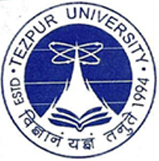 